Как организовать защиту
коммерческой тайны
за 10 шаговМетодическое пособие и шаблоны документов
для руководителей и владельцев ИТ-компаний 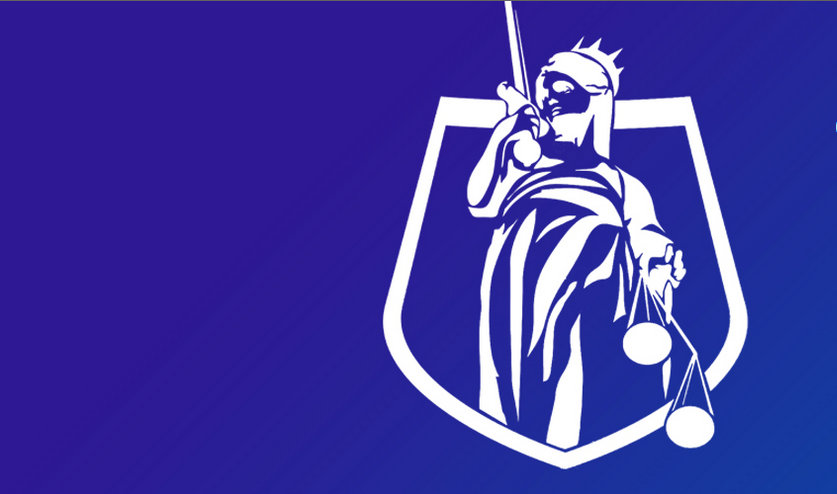 Фонд содействия развитию современных информационных технологий и цифровизации экономики «Атом», Москва, 2018Вы – руководитель небольшой ИТ-компании или индивидуальный предприниматель? У Вас в штате нет юристов или они очень загружены работой? Вы действительно не можете себе позволить потратить достаточно времени для самостоятельного изучения законодательства? Но Вы хотите защитить Вашу коммерческую тайну (разработки, исходный код, документацию и пр.)?  Тогда этот материал для Вас!В декабре 2017 года Фонд «Атом» проанализировал российскую судебную практику по защите коммерческой тайны и, учитывая полученные результаты, разработал методическое пособие, позволяющее защитить Ваши интересы десятью простыми шагами. К каждому шагу мы добавили для Вас шаблоны документов, максимально упрощающие введение режима коммерческой тайны. В чем же смысл режима коммерческой тайны? Во-первых, он снижает вероятность утечки информации за счёт более ответственного отношения к информации лиц, получающих к ней доступ, а во-вторых, в случае судебного спора, касающегося коммерческой тайны (далее – КТ), защита КТ будет являться важным фактором, принимаемым во внимание судом.Шаг 1. Создайте перечень информации, составляющей коммерческую тайнуПеред введением режима коммерческой тайны (далее КТ) на предприятии определите, что может расцениваться в качестве КТ в вашей компании.В данном случае применим принцип разумной достаточности. Если сделать перечень неполным, то какая-то информация может оказаться незащищённой. Если же всю информацию подвести под режим КТ, то станет невозможно работать.Приложение 1. Перечень сведений, составляющих коммерческую тайнуШаг 2. Разработайте Положение о коммерческой тайнеДля этого: определите список должностей, которым необходим доступ того или иного уровня к различным носителям информации и информационным объектам, составляющим КТ (сейф, кадровые документы, папка на сервере, база данных, компьютер бухгалтера и т.п.);опишите порядок предоставления доступа к информации;опишите ответственность за нарушение режима КТ;обязательно сошлитесь в п. 6.4 на Перечень сведений, составляющих КТ.Приложение 2. Положение о коммерческой тайне.Шаг 3. Введите приказом режим коммерческой тайныЭтот приказ утверждает «Положение о коммерческой тайне», а также другие нормативно-распорядительные документы, необходимые для «активации» режима КТ на предприятии. Приложение 9. Приказ о введении режима коммерческой тайныШаг 4. Создайте и подпишите приказ о допускеОпределите список мест хранения КТ, к которым каждый из сотрудников будет иметь доступ. Подойдите рационально к предоставлению доступа (бухгалтеру не нужен доступ к системе хранения разрабатываемого ПО, а разработчику – к сейфу с уставными документами).  Приложение 3. Приказ о допуске работников к обработке сведений, содержащих коммерческую тайну.Шаг 5. Создайте условия для сохранения коммерческой тайныА именно:определите места хранения документов, материалов и сведений, содержащих коммерческую тайну, закрывающиеся на ключ;определите места ознакомления с материалами, защищённые от внешнего наблюдения;издайте приказ о назначении мест хранения документов, материалов и сведений, содержащих коммерческую тайну, и мест ознакомления с ними.Приложение 4. Приказ о назначении мест хранения документов, материалов и сведений, содержащих коммерческую тайну, и мест ознакомления с ними.Шаг 6. Нанесите гриф «Коммерческая тайна» на носители КТВсе документы, которые содержат конфиденциальную информацию, должны находиться под грифом «Коммерческая тайна». Для этого подойдет печать с грифом (по образцу согласно приложению 6), которая должна быть проставлена на все документы, содержащие конфиденциальную информацию. Также грифы должны быть наклеены на системные блоки компьютеров, сервера, ноутбуки и внешние/сетевые хранилища информации.Приложение 5. Грифы.Шаг 7. Заключите с сотрудниками соглашения о конфиденциальности в форме приложения к трудовым договорамВведите в трудовые договоры сотрудников пункт об обязательстве неразглашения коммерческой тайны. При этом важно вести работу по повышению лояльности персонала Вашей компании, так как односторонние ограничительные меры могут вызвать подозрения и демотивировать многих сотрудников. Необходимо также разъяснить персоналу, зачем нужен режим КТ и чем он может быть им полезен:режим КТ защищает интересны Общества, а значит Общество – более конкурентоспособный и надёжный работодатель, так как коммерческие тайны Общества будут защищены; режим КТ защищает и сотрудника – надзорные и правоохранительные органы не имеют права принуждать разглашать информацию, содержащую КТ, без соответствующего решения суда. А получение такой информации без решения суда – незаконно и не позволит потом использовать её в суде.Приложение 6. Соглашение о неразглашении коммерческой тайны.Шаг 8. Установите режим конфиденциальности при работе с партнёрамиПомимо сотрудников, коммерческая тайна может стать известна и контрагентам в процессе выполнения работ или оказания услуг. Чтобы этого избежать, сделайте следующее:предусмотрите в типовой форме договора с контрагентом раздел о соблюдении конфиденциальности. По возможности заключите дополнительные соглашения, добавляющие этот раздел к уже действующим договорам;обозначьте, какую информацию передаёте, в каком объёме, на какой срок, а также перечислите права и обязанности по её использованию;укажите, какая ответственность ждёт нарушителя. Предусмотрите штраф за каждый факт нарушения. Размер штрафа не ограничен, однако в случае судебного разбирательства суд будет исходить из размера причинённых убытков. Приложение 7. Фрагмент договора с контрагентом.Шаг 9. Создайте журнал учёта всех лиц, получающих доступ к КТВ журнале фиксируются: входящие/исходящие номера пакетов документов, содержащих КТ;даты отправки/получения;Ф.И.О. ответственного лица;сведения о носителе;сведения о получателе.Приложение 8. Журнал учёта передачи сведений, составляющих коммерческую тайну.Шаг 10. Ознакомьте сотрудников с Положением о коммерческой тайне и другими документамиРежим КТ юридически будет считаться введённым с даты утверждения приказа о введении режима коммерческой тайны. А работники начинают нести ответственность за нарушение режима КТ с момента ознакомления под роспись с пакетом документов. Важно полностью пройти все рекомендуемые шаги и разработать все документы из предлагаемого комплекта. И, в случае споров, суды будут принимать сторону той организации, которая правильно установила режим коммерческой тайны. Что дальше?Для того, чтобы режим коммерческой тайны сохранялся: раз в полгода проверяйте, как выполняется режим КТ;перед допуском к защищаемым сведениям проводите сотрудникам инструктаж по разработанным с нашей помощью документам. Разъяснения не займут много времени, но они очень важны;определите режимные меры приёма представителей других фирм, командированных лиц, инспекторов, аудиторов и остальных лиц, получающих временный доступ к коммерческой тайне. Подписывайте с каждым из них Соглашение о неразглашении коммерческой тайны с третьими лицами (приложение 11).Приложение 10. План мероприятий по введению режима коммерческой тайны.Актуальную версию в форматах DOCX и PDF, а также комплект отдельных файлов в архивированном виде, вы можете скачать с соответствующей страницы на сайте фонда «Атом».ПРИЛОЖЕНИЯПеречень сведений, составляющих коммерческую тайну.Положение о коммерческой тайне.Приказ о допуске работников к обработке сведений, содержащих коммерческую тайну.Приказ о назначении мест хранения документов, материалов и сведений, содержащих коммерческую тайну, и мест ознакомления с ними.Грифы.Соглашение о неразглашении коммерческой тайны.Фрагмент Договора с контрагентом.Журнал учёта передачи сведений, составляющих коммерческую тайну.Приказ о введении режима коммерческой тайны.План мероприятий по введению режима коммерческой тайны.Соглашение о неразглашении коммерческой тайны для третьих лиц.В работе над пособием принимали участие: Баублис Борис Петрович, Артемьев Олег Александрович, Немкин Антон Игоревич.
Сайт фонда «Атом» https://fondatom.ruПриложение 1. Перечень сведений, составляющих коммерческую тайну.УТВЕРЖДАЮ_________________ ООО «_Компания_»______________  __________             «___» _______________ 201_ годаПеречень сведений,составляющих коммерческую тайну Общества с ограниченной ответственностью «_Компания_»Версия 1.0Настоящий перечень определяет сведения, составляющие коммерческую тайну Общества с ограниченной ответственностью «_Компания_» (далее по тексту – «Общество»). К подобным сведениям относится информация в рамках следующих основных направлений.УПРАВЛЕНИЕЛюбые сведения и информация, передаваемая любым способом о перспективных и оригинальных методах управления производством;Любые сведения и информация, передаваемая любым способом о подготовке, принятии и исполнении отдельных решений руководства по коммерческим, организационным и иным вопросам;Любые сведения и информация, передаваемая любым способом об отчетах, прогрессах текущих целей Общества;Любые сведения и информация, передаваемая любым способом о задачах и результатах общих собраний руководящего состава Общества, принятых на них решениях, зафиксированных в письменной форме или любым другим материальным способом.ПЛАНЫПланы развития Общества;Коммерческие замыслы;Планы инвестиций Общества;Любые сведения и информация, передаваемая любым способом о проектах годовых и перспективных экспортно-импортных планов по внешнеэкономической организации, инвестиционные программы, технико-экономические обоснования и планы инвестиций; Любые сведения и информация, передаваемая любым способом, о предстоящих покупках - по срокам, ассортименту, ценам, странам, фирмам.ФИНАНСЫ (*)Любые сведения и информация, передаваемые любым способом, содержащиеся в бухгалтерских книгах Общества; Любые сведения и информация, передаваемые любым способом, раскрывающие плановые и фактические показатели финансового плана;Любые сведения и информация, передаваемые любым способом, о балансах Общества;Стоимость товарных запасов;Бюджет и обороты;Любые сведения и информация, передаваемые любым способом, о финансовых операциях;Специфика международных расчетов с иностранными фирмами;Плановые и отчетные данные по валютным операциям;Состояние банковских счетов Общества;Долговые о6язательства Общества;Источники, размеры и условия кредитов и банковских кредитов;Любые сведения и информация, передаваемые любым способом, о денежных взаимоотношениях с иностранными государствами, фирмами.РЫНОКоригинальные методы изучения рынка сбыта;Состояние рынка сбыта и перспектив рыночной конъюнктуры;Маркетинговые исследования, содержащие выводы и рекомендации специалистов касательно стратегии и тактики деятельности организаций;Коммерческие замыслы, коммерческо-политические цели фирмы;Методы осуществления продаж;Любые сведения и информация, передаваемые любым способом, о продажах товара на новых рынках;Любые сведения и информация, передаваемые любым способом, о конкретных направлениях в торговой политике.ПАРТНЕРЫСписки компаньонов, посредников, спонсоров;Списки покупателей и иные коммерческие связи;Карточки клиентов;Любые сведения и информация, передаваемые любым способом, об иностранных коммерческих партнерах;Любые сведения и информация, передаваемые любым способом, о финансовом состоянии, репутации, либо другие данные, характеризующие степень надежности фирмы или ее представителей.ПЕРЕГОВОРЫЛюбые сведения и информация, передаваемые любым способом, о подготовке и результатах проведения переговоров;Любые сведения и информация, передаваемые любым способом, о получаемых и прорабатываемых заказах и предложениях;Любые сведения и информация, передаваемые любым способом, о фактах подготовки и ведения переговоров;Любые сведения и информация, передаваемые любым способом, и документы, относящиеся к деловой политике и позиции организации по конкретным сделкам (структура продажной калькуляции, уровень выручки, уровень предложенных цен до определенного момента);Тактика переговоров с партнерами;Сведения, составляющие персональные данные в рамках Федерального закона РФ № 152-ФЗ «О персональных данных».КОНТРАКТЫЛюбые сведения и информация, передаваемые любым способом, условия конфиденциальности, которые установлены в договорах, контрактах и т. п.;Условия по сделкам и соглашениям, включая цены;Любые сведения и информация, передаваемые любым способом, об исполнении контрактов; Любые сведения и информация, передаваемые любым способом, о номенклатуре в количестве товаров по взаимным обязательствам, предусмотренным соглашениями и протоколами о товарообороте.ЦЕНЫЛюбые сведения и информация, передаваемые любым способом, о методике расчетов конкурентных цен;Сравнительные расчеты экономической эффективности аналогичных программных продуктов в РФ и за рубежом;Структура продажной калькуляции;Любые сведения и информация, передаваемые любым способом, о расчетах цен и обосновании сделок.ТОРГИ, АУКЦИОНЫЛюбые сведения и информация, передаваемые любым способом, о подготовке к торгам или аукционам и их результатам, не связанным с приватизацией государственной и муниципальной собственности;Материалы и приложения, касающиеся предложений на торгах.НАУКА И ТЕХНИКАЛюбые сведения и информация, передаваемые любым способом, о целях и задачах, программах перспективных исследований;Цели и методы научно-исследовательской работы;Изобретения, научные, технические, конструкторские и технологические решения, используемые в процессе разработки и создания Обществом программного обеспечения, создаваемые и (или) созданные в ходе разработки по заданию Общества программного обеспечения.Изобретения, новые идеи и ноу-хау, создаваемые и разрабатываемые по заказу Общества и в его интересах, включая результаты интеллектуальной деятельности (но не ограничиваясь ими), передаваемые Обществу в рамках договоров авторского заказа. Любые сведения и информация, передаваемые любым способом, о разрабатываемом в Обществе программном обеспечении, в том числе его целях, конкурентоспособности, способе написания, интерфейсе, алгоритме.Результаты работ по разработке и созданию Обществом компьютерного программного обеспечения, программ для электронных вычислительных машин, включая исходные коды программного обеспечения, готовые версии программ, материальные носители информации и любую иную информацию, относящуюся к программному обеспечению, созданному по поручению Общества.Любые сведения и информация, передаваемые любым способом, о работе над изобретением, в том числе заголовки программы, блок операторов и блок описаний (но не ограничиваясь только ими).Любые сведения и информация, передаваемые любым способом, о серверных решениях и способах хранения и обеспечения безопасности информации и изобретений в Обществе.Любые сведения и информация, передаваемые любым способом, о способе защиты информации и изобретений в Обществе.Любые сведения и информация, передаваемые любым способом, о программном и компьютерном обеспечении, используемом в Обществе.Любые сведения и информация, передаваемые любым способом, об особенностях конструкторско-технологического, художественно-технического решения программного продукта, дающие положительный экономический эффект.Любые сведения и информация, передаваемые любым способом, о новых разработках, которые не пущены в серию и не относятся к категории госсекретов.Исходные коды и иные исходные материалы, используемые для создания и разработки программного продукта.Содержимое баз данных информационных систем, используемых в Обществе. Содержимое жестких дисков и иных носителей информации, используемых в Обществе.ТЕХНОЛОГИЯТехнологические достижения, обеспечивающие преимущества в конкурентной борьбе.Любые сведения и информация, передаваемые любым способом, о применяемых и перспективных технологиях, технологических процессах, приемах и оборудовании.Любые сведения и информация, передаваемые любым способом, о модификации и модернизации ранее известных технологий, процессов и оборудования.Данные о специфике применения определенных технологических процессов.Способы обмена информацией между сотрудниками Общества и передаваемая с их помощью информация. СОВЕЩАНИЕЛюбые сведения и информация, передаваемые любым способом, о фактах проведения и целях совещаний и заседаний.Предмет и результаты совещаний и заседаний органов управления Общества.БЕЗОПАСНОСТЬЛюбые сведения и информация, передаваемые любым способом, о структуре, составе, материально-техническом оснащении всех имеющихся в Обществе способов и устройств по обеспечению безопасности.Любые сведения и информация, передаваемые любым способом, о порядке и состоянии организации защиты коммерческой тайны, организации охраны, пропускном режиме, системе сигнализации.Любые сведения и информация, передаваемые любым способом, о технических средствах охраны, используемых в Обществе.Согласно п. 2 ст. 1470 ГК РФ «Служебный секрет производства» гражданин, которому в связи с выполнением своих трудовых обязанностей или конкретного задания работодателя стал известен секрет производства, обязан сохранять конфиденциальность полученных сведений до прекращения действия исключительного права на секрет производства.Срок действия исключительного права на секрет производства, а равно и на коммерческую тайну для всех сведений, указанных в данном перечне, устанавливается на 15 лет с момента создания с возможным последующим продлением.Сведения, которые не могут составлять коммерческую тайнуСогласно Федеральному закону Российской Федерации от 29 июля 2004 г. № 98-ФЗ «О коммерческой тайне» режим коммерческой тайны не может быть установлен в отношении следующих сведений:Содержащихся в учредительных документах юридического лица, документах, подтверждающих факт внесения записей о юридических лицах и об индивидуальных предпринимателях в соответствующие государственные реестры;Содержащихся в документах, дающих право на осуществление предпринимательской деятельности;О составе имущества государственного или муниципального унитарного предприятия, государственного учреждения и об использовании ими средств соответствующих бюджетов;О загрязнении окружающей среды, состоянии противопожарной безопасности, санитарно-эпидемиологической и радиационной обстановке, безопасности пищевых продуктов и других факторах, оказывающих негативное воздействие на обеспечение безопасного функционирования производственных объектов, безопасности каждого гражданина и безопасности населения в целом;О численности, о составе работников, о системе оплаты труда, об условиях труда, в том числе об охране труда, о показателях производственного травматизма и профессиональной заболеваемости и о наличии свободных рабочих мест;О задолженности работодателей по выплате заработной платы и по иным социальным выплатам;О нарушениях законодательства Российской Федерации и фактах привлечения к ответственности за совершение этих нарушений;Об условиях конкурсов или аукционов по приватизации объектов государственной или муниципальной собственности;О размерах и структуре доходов некоммерческих организаций, о размерах и составе их имущества, об их расходах, о численности и об оплате труда их работников, об использовании безвозмездного труда граждан в деятельности некоммерческой организации;О перечне лиц, имеющих право действовать без доверенности от имени юридического лица;Обязательность раскрытия которых или недопустимость ограничения доступа к которым установлена иными федеральными законами.(*) Кроме бухгалтерской (финансовой) отчетности, в отношении которых не может быть установлен режим коммерческой тайны (ФЗ от 06.12.2011 N 402-ФЗ (ред. от 18.07.2017) "О бухгалтерском учете" (п.11 ст. 13)).Лист ознакомления с перечнем сведений,составляющих коммерческую тайну Общества с ограниченной ответственностью «_Компания_»Приложение 2. Положение о коммерческой тайне.Положение
о коммерческой тайне
Общества с ограниченной ответственностью
«_Компания_»Версия 1.0Основные понятияДля целей Положения о коммерческой тайне ООО «_Компания_» используются следующие основные понятия:Коммерческая тайна — конфиденциальность информации, позволяющая ее обладателю при существующих или возможных обстоятельствах увеличить доходы, избежать неоправданных расходов, сохранить положение на рынке товаров, работ, услуг или получить иную коммерческую выгоду.Режим коммерческой тайны — правовые, организационные, технические и иные, принимаемые обладателем информации, составляющей коммерческую тайну, меры по охране ее конфиденциальности.Обладатель информации, составляющей коммерческую тайну — лицо, которое на законном основании владеет составляющей коммерческую тайну информацией, ограничило доступ к этой информации и установило в отношении нее режим коммерческой тайны. Доступ к информации, составляющей коммерческую тайну — ознакомление определенных лиц с информацией, составляющей коммерческую тайну, с согласия ее обладателя или на ином законном основании при условии сохранения конфиденциальности этой информации.Передача информации, составляющей коммерческую тайну — передача информации, составляющей коммерческую тайну и зафиксированной на материальном носителе, ее обладателем контрагенту на основании договора в объеме и на условиях, которые предусмотрены договором, включая условие о принятии контрагентом установленных договором мер по охране ее конфиденциальности.Предоставление информации, составляющей коммерческую тайну — передача информации, составляющей коммерческую тайну и зафиксированной на материальном носителе, ее обладателем органам государственной власти, иным государственным органам, органам местного самоуправления в целях выполнения их функций.Разглашение информации, составляющей коммерческую тайну — действие или бездействие, в результате которых информация, составляющая коммерческую тайну, в любой возможной форме (устной, письменной, иной форме, в том числе с использованием технических средств) становится известной третьим лицам без согласия обладателя такой информации либо вопреки трудовому или гражданско-правовому договору.Общие положенияНастоящее Положение о коммерческой тайне (далее по тексту — «Положение») регулирует отношения, связанные с охраной и использованием информации, составляющей Коммерческую тайну Общества с ограниченной ответственностью «_Компания_» (далее по тексту — «Общество»).Настоящее Положение в целях обеспечения экономической безопасности Общества устанавливает общие нормы о сведениях, составляющих коммерческую тайну (далее по тексту — «Коммерческая тайна»), режиме коммерческой тайны и условиях ее защиты, а также меры ответственности, применяемые за нарушение требований, установленных настоящим Положением.Настоящее Положение разработано в соответствии с действующим законодательством Российской Федерации, Уставом Общества и иными внутренними организационно-распорядительными документами Общества, утвержденными в установленном порядке.Общество имеет исключительное право на использование коммерческой тайны любыми не запрещенными законом способами по собственному усмотрению.В соответствии с настоящим Положением Общество принимает меры к охране коммерческой тайны, а также ограничению доступа к ней третьих лиц.Целью охраны коммерческой тайны является обеспечение экономической и правовой безопасности Общества.Действие настоящего Положения распространяется на работников Общества, работающих по трудовому договору, заключенному с Обществом, которые дали обязательство о неразглашении коммерческой тайны, а также на лиц, работающих по гражданско-правовым договорам, заключенным с Обществом, на лиц, взявших на себя обязательство о неразглашении коммерческой тайны, в порядке и на условиях, предусмотренных настоящим Положением.Общество оставляет за собой право контролировать всю деятельность работника на своей территории.Доступ к сведениям, относящимся к коммерческой тайне и конфиденциальной информации, лицами, не являющихся работниками Общества и не работающих с Обществом на основании гражданско-правовых договоров, осуществляется на основаниях и в порядке, предусмотренными Федеральным законом о коммерческой тайне и иными нормативными актами.Понятие коммерческой тайныКоммерческая тайна представляет собой совокупность сведений о деятельности Общества, его подразделений, отдельных работников, которые в соответствии с настоящим Положением отнесены к коммерческой тайне и используются Обществом с целью извлечения прибыли и (или) достижения добросовестного преимущества над конкурентами.Информация составляет коммерческую тайну в случае, если она имеет действительную или потенциальную коммерческую ценность в силу неизвестности ее третьим лицам, к ней нет свободного доступа на законном основании, и обладатель информации принимает меры к её защите.Полномочия Директора Общества в области защиты коммерческой тайныДиректор Общества осуществляет следующие действия в части организации работ по обработке и защите коммерческой тайны:организует и контролирует исполнение настоящего Положения;утверждает перечень лиц, допущенных к сведениям, составляющих коммерческую тайну Общества;принимает решения о внесении изменений и (или) дополнений в перечень сведений, составляющих коммерческую тайну;организует разработку и выполнение мероприятий в области защиты коммерческой тайны Общества;в пределах своей компетенции решает иные вопросы, связанные с обработкой коммерческой тайны, а также ее защитой.Режим коммерческой тайныВ Обществе действует режим коммерческой тайны, включающий в себя комплекс следующих мер:определён перечень информации, составляющей коммерческую тайну Общества;ограничен доступ к информации, составляющей коммерческую тайну, путем установления порядка обращения с этой информацией и контроля за соблюдением такого порядка;производится учёт лиц, получивших доступ к информации, составляющей коммерческую тайну; производится учёт лиц, которым информация, составляющая коммерческую тайну, была предоставлена или передана в Журнале учёта передачи сведений, составляющих коммерческую тайну;проводится регулирование отношений по использованию информации, составляющей коммерческую тайну, работниками на основании трудовых договоров и контрагентами на основании гражданско-правовых договоров;на материальные носители, содержащие информацию, составляющую коммерческую тайну, наносится гриф «Коммерческая тайна» с указанием Общества — обладателя этой информации.Гриф «Коммерческая тайна» проставляется в правом верхнем углу первой страницы документа, на обложке или титульном листе издания и на первой странице сопроводительного письма к этим материалам. Гриф «Коммерческая тайна» может проставляться также на электронных и иных аппаратных носителях сведений, составляющих «Коммерческую тайну».Снятие копий, а также производство выписок из документов с грифом «Коммерческая тайна» работниками Общества производится работниками с письменного разрешения руководителя Общества.Каждый работник Общества знакомится с настоящим Положением под роспись и предупреждается в письменной форме об ответственности за нарушение режима коммерческой тайны.Работники обязуются не разглашать информацию, составляющую коммерческую тайну, обладателем которой является Общество, и без его согласия не использовать эту информацию в иных, отличных от выполнения своих трудовых обязанностей целях.В случае попытки посторонних лиц получить от работника сведения, относящиеся к коммерческой тайне Общества, работник обязуется незамедлительно сообщить об этом руководству Общества и руководителю своего структурного подразделения.Работники Общества обязуются информировать руководство Общества и руководителя своего структурного подразделения в письменной и устной форме о причинах и условиях возможной утечки информации, содержащей коммерческую тайну.Заключаемые Обществом в лице любых уполномоченных лиц договоры, содержащие сведения, отнесенные к информации, составляющей коммерческую тайну Общества, должны содержать условие о сохранении контрагентами конфиденциальности.Лица, виновные в нарушении режима коммерческой тайны Общества, привлекаются к установленной ответственности.Порядок отнесения сведений к коммерческой тайнеОтнесение информации к сведениям, составляющим коммерческую тайну, осуществляется путем введения ограничений на разглашение и доступ к её носителям.Правом отнесения информации к сведениям, составляющим коммерческую тайну, обладает только Директор Общества.Отнесение сведений к коммерческой тайне осуществляется путем проставления грифа «Коммерческая тайна».Сведения, составляющие коммерческую тайну Общества, определены Перечнем сведений, составляющих коммерческую тайну. Изменение и дополнение указанного перечня сведений допускается с обязательным ознакомлением работников с внесенными изменениями и дополнениями под роспись.Обязательства работникаРаботник Общества обязуется:Не разглашать сведения, содержащие коммерческую тайну Общества, за исключением случаев, когда есть письменное согласие Директора Общества, когда действующее законодательство РФ или внутренние регламентирующие документы Общества прямо обязывали совершить определенные действия, связанные с разглашением.Выполнять относящиеся к работнику требования приказов, инструкций и положений по обеспечению сохранности коммерческой тайны Общества и их носителей, соблюдать порядок работы и хранения в отношении документов, содержащих коммерческую тайну, порядок сдачи помещений под охрану и приема из-под охраны.Сохранять коммерческую тайну тех организаций, с которыми имеются договорные отношения у Общества.Не использовать коммерческую тайну Общества для занятий другой деятельностью, а также в процессе работы для другой организации, предприятия, учреждения, по заданию физического лица или в ходе осуществления любой предпринимательской деятельности, которая в качестве конкурентного действия может нанести ущерб Обществу.Не использовать сведения, составляющие коммерческую тайну, в научной и педагогической деятельности, в ходе публичных выступлений, интервью и конференций.Незамедлительно ставить в известность руководство Общества о необходимости отвечать на вопросы должностных лиц компетентных органов (налоговая инспекция, органы предварительного следствия и т. п.), находящихся при исполнении служебных обязанностей, по вопросам коммерческой тайны Общества.Незамедлительно сообщать руководству Общества об утрате или недостаче носителей информации, составляющей коммерческую тайну, удостоверений, пропусков, ключей от помещений, хранилищ, сейфов, личных печатей и о других фактах, которые могут привести к разглашению коммерческой тайны Общества, а также о причинах и условиях возможной утечки коммерческой тайны.В случае попытки посторонних лиц получить от работника коммерческую тайну Общества незамедлительно известить об этом своего непосредственного руководителя и руководство Общества.Не создавать условий для утечки коммерческой тайны и предпринимать все усилия для пресечения такой утечки, если ему стало известно, что утечка имеет место или что складываются условия для возможности таковой.В случае увольнения все носители коммерческой тайны Общества: документы, аналитические исследования, программные и другие разработки, схемы, базы данных, доклады и иные материалы, подготовленные работником лично, либо в сотрудничестве с другими служащими, а также их носители, которые находились в распоряжении работника во время работы в Обществе, передать руководству и своему непосредственному руководителю.В случае увольнения (независимо от причин увольнения) не разглашать и не использовать для себя или других лиц коммерческую тайну Общества в течение 5 (пять) лет с момента прекращения трудовых отношений с Обществом. Порядок допуска к коммерческой тайнеРаботник, который в силу своих служебных обязанностей имеет доступ к коммерческой тайне, а также работник, которому будет доверена коммерческая тайна для исполнения определенного задания, обязан в момент приема на работу либо по первому требованию Общества ознакомиться с настоящим Положением и дать Обществу обязательство о неразглашении коммерческой тайны.Для выполнения своих трудовых обязанностей работник должен использовать только технические и программные средства, принадлежащие Обществу, в том числе, работник обязан обрабатывать сведения, составляющие коммерческую тайну, только на технических и программных средствах, принадлежащих ООО «_Компания_». Общество оставляет за собой право контролировать качество выполнения трудовых обязанностей сотрудниками.Допуск к коммерческой тайне осуществляется только после дачи работником обязательства о неразглашении коммерческой тайны.Обязательство о неразглашении коммерческой тайны оформляется в письменной форме за подписью работника Общества и является неотъемлемой частью трудового договора, заключаемого с Обществом.Обязательство о неразглашении коммерческой тайны оформляется в двух экземплярах, один хранится у Общества, а второй — у работника.Подписанное работником обязательство о неразглашении коммерческой тайны ограничивает его права на результаты интеллектуальной деятельности в части запрета на использование переданных Обществу исключительных прав на разрабатываемое по заданию Общества программное обеспечение.Общество, являясь обладателем коммерческой тайны, предоставляет информацию, являющуюся коммерческой тайной только по основаниям, предусмотренных ст. 165 Уголовно-процессуального Кодекса РФ, Федерального закона от 12 августа 1995 года N 144-ФЗ «Об оперативно-розыскной деятельности» и на основании судебного решения. В случае отказа Общества предоставить ее органу государственной власти, иному государственному органу, органу местного самоуправления данные органы вправе затребовать эту информацию в судебном порядке.Порядок прекращения допуска к коммерческой тайнеДопуск работника к коммерческой тайне может быть прекращен в следующих случаях:расторжение трудового договора (независимо от причин расторжения);нарушение работником взятых на себя обязательств, связанных с неразглашением и защитой коммерческой тайны;по инициативе руководства Общества.Прекращение допуска осуществляется по решению руководителя Общества, которое оформляется в виде приказа в письменной форме и доводится до сведения работника под роспись с обязательным исполнением условий, предусмотренных п.п. 7.10, 7.11 настоящего Положения. Ответственность за разглашение коммерческой тайны10.1. Нарушение настоящего Федерального закона влечет за собой дисциплинарную, гражданско-правовую, административную или уголовную ответственность в соответствии с законодательством Российской Федерации.10.2. Работник, который в связи с исполнением трудовых обязанностей получил доступ к информации, составляющей коммерческую тайну, обладателями которой являются работодатель и его контрагенты, в случае умышленного или неосторожного разглашения этой информации при отсутствии в действиях такого работника состава преступления несет дисциплинарную ответственность в соответствии с законодательством Российской Федерации.10.3. По требованию обладателя информации, составляющей коммерческую тайну, лицо, которое использовало информацию, составляющую коммерческую тайну, и не имело достаточных оснований считать использование данной информации незаконным (ч.4 ст. 14 Федерального закона от 29.07.2004 N 98-ФЗ "О коммерческой тайне"), обязано принять меры по охране конфиденциальности информации. При отказе такого лица принять указанные меры обладатель информации, составляющей коммерческую тайну, вправе требовать в судебном порядке защиты своих прав.За нарушение обязательств о неразглашении коммерческой тайны работник несет ответственность, предусмотренную статьей 183 Уголовного кодекса РФ, и иными нормативными актами действующего законодательства РФ.При обнаружении в действиях работника признаков состава преступления Общество вправе направить соответствующее сообщение в правоохранительные органы для проведения проверки в порядке ст. 144 и 145 Уголовно-процессуального кодекса РФ. Заключительные положенияНастоящее Положение вступает в силу с момента, определенного в Приказе руководителя Общества об утверждении настоящего Положения, и действует до момента отмены Положения.Изменение перечня информации, составляющей коммерческую тайну Общества, изменение режима коммерческой тайны Общества осуществляются на основании приказа руководителя Общества и не влечет отмены настоящего Положения. В случае несогласия с настоящим Положением или перечнем сведений, составляющих коммерческую тайну, или отказа работника либо лица, принимаемого на работу, дать письменное обязательство о неразглашении коммерческой тайны, последний должен дать мотивированное объяснение своего несогласия или отказа, внести предложения по содержанию настоящего Положения или перечня сведений, составляющих коммерческую тайну, либо обязательства о неразглашении коммерческой тайны.Лист ознакомления с положением о коммерческой тайнеОбщества с ограниченной ответственностью «_Компания_»Приложение 3. Приказ о допуске работников
 к обработке сведений, содержащих коммерческую тайну. ПРИКАЗ № _город _________                                                       «__» _________ 20__ годаО допуске работников к обработке сведений, содержащих коммерческую тайнуВ целях обеспечения требований безопасности при обработке сведений, составляющих коммерческую тайну в Обществе с ограниченной ответственностью «_Компания_» (далее по тексту – «Общество»), а также в целях предупреждения разглашения работниками Общества информации, составляющей коммерческую тайнуПРИКАЗЫВАЮ:1. Допустить к обработке сведений, составляющих коммерческую тайну Общества сотрудников в соответствии с Приложением 1 к настоящему приказу.2. Назначить ответственным за защиту сведений, составляющих коммерческую тайну, директора ООО «_Компания_», ___________________.3. Довести настоящий приказ до сведения всех работников Общества.4. Контроль за исполнением настоящего приказа оставляю за собой.Приложение: Перечень сотрудников ООО «_Компания_», допущенных к сведениям, составляющим коммерческую тайну.Приложение № 1 к приказу №  ________________Перечень сотрудников ООО «_Компания_», допущенных к сведениям, составляющим коммерческую тайнуПриложение 4. Приказ о назначении мест хранения документов, материалов и сведений, содержащих коммерческую тайну, и мест ознакомления с ними.ПРИКАЗ № _город ___________					«__» _________ 20__ годаО назначении мест хранения документов, материалов и сведений, содержащих коммерческую тайну, и мест ознакомления с ними В целях обеспечения требований безопасности при обработке сведений, составляющих коммерческую тайну в Обществе с ограниченной ответственностью «_Компания_» (далее по тексту – «Общество»), а также в целях предупреждения разглашения информации, составляющей коммерческую тайнуПРИКАЗЫВАЮ:1. Назначить места хранения документов, материалов и сведений, содержащих коммерческую тайну, в соответствии с Приложением 1 к настоящему приказу.2. Назначить места ознакомления с документами, материалами и сведениями, содержащими коммерческую тайну, в соответствии с Приложением 2 к настоящему приказу.3. Назначить ответственным за защиту сведений, составляющих коммерческую тайну, в местах хранения и ознакомления __________________________________.4. Довести настоящий приказ до сведения всех работников Общества, имеющим допуск к информации, составляющей коммерческую тайну.5. Контроль за исполнением настоящего приказа оставляю за собой.Приложения: Перечень мест хранения документов, материалов и сведений, содержащих коммерческую тайну.Перечень мест ознакомления с документами, материалами и сведениями, содержащими коммерческую тайну.Приложение № 1 к приказу № _Перечень мест хранения документов, материалов и сведений, содержащих коммерческую тайну.Приложение № 2 к приказу № _Перечень мест ознакомления с документами, материалами и сведениями, содержащими коммерческую тайну.Лист ознакомления с Приказом №__ от __________ «О назначении мест хранения документов, материалов и сведений, содержащих коммерческую тайну, и мест ознакомления с ними» Общества с ограниченной ответственностью «_Компания_»Приложение 5. ГрифыПриложение 6. Соглашение о неразглашении коммерческой тайныСоглашение о неразглашении коммерческой тайны ООО «_Компания_»Я,____________________________________________________________________________, _______________ г.р.,паспорт ____________ _______________,выдан ___.___.______года, _______________________________________________________работая в _Компания_ (далее – Общество), в период трудовых и иных гражданско-правовых отношений с предприятием в соответствии с требованиями трудового договора (иного договора, предусмотренного действующим российским законодательством), заключенного между мной и Обществом, а также в течение 3 (трех) лет с момента расторжения такого договора, а также соответствующими положениями по обеспечению сохранности коммерческой тайны, действующими на предприятии, обязуюсь:не разглашать сведения, составляющие коммерческую тайну предприятия, которые будут мне доверены или станут известны по работе (службе);не передавать третьим лицам и не раскрывать любым способом сведения, составляющие коммерческую тайну Общества без его письменного согласия;выполнять относящиеся ко мне требования приказов, инструкций и положений по обеспечению сохранности коммерческой тайны Общества;в случае попытки посторонних лиц получить от меня сведения о коммерческой тайне предприятия немедленно сообщить руководству Общества;сохранять коммерческую тайну Общества и тех организаций, с которыми у предприятия имеются деловые отношения, которые стали известны в ходе осуществления трудовой функции или исполнения обязанностей в рамках гражданско-правовых отношений;не использовать знание коммерческой тайны предприятия для занятий любой деятельностью, которая в качестве конкурентного действия может нанести ущерб предприятию;в случае моего увольнения все носители коммерческой тайны: документы, аналитические исследования, программные и другие разработки, схемы, базы данных, доклады и иные материалы, подготовленные лично мною, либо в сотрудничестве с другими служащими, а также их носители, передать руководителю своего структурного подразделения;об утрате или недостаче носителей коммерческой тайны, удостоверений, пропусков, личных печатей, ключей от режимных помещений, хранилищ, сейфов (металлических шкафов), а также о других фактах, которые могут привести к разглашению коммерческой тайны предприятия, о причинах и условиях возможной утечки сведений немедленно сообщать руководству Общества.Я предупрежден(а), что в случае невыполнения любого пункта данного соглашения я несу дисциплинарную, гражданско-правовую или уголовную ответственность в соответствии с законодательством Российской Федерации: подпунктом «В» п. 6 ст. 81 ТК РФ и ст. 192 ТК РФ, ст. 183 УК РФ.До моего сведения также доведены с разъяснениями соответствующие положения по обеспечению сохранности коммерческой тайны предприятия.Мне известно, что нарушение этих положений может повлечь уголовную, гражданско-правовую ответственность, предусмотренную действующим законодательством Российской Федерации, в виде лишения свободы, денежного штрафа, обязанности по возмещению ущерба предприятию (убытков, упущенной выгоды и морального ущерба) и других наказаний.Приложение 7. Фрагмент Договора с контрагентом.Фрагмент для включения в Договор с контрагентомВключите в вашу типовую форму договора предлагаемый раздел о конфиденциальности. При необходимости, откорректируйте. Нумерация начинается с «10.» в качестве примера.10. КОНФИДЕНЦИАЛЬНОСТЬ10.1. Каждая из Сторон обязуется не использовать в целях, не связанных с исполнением настоящего Договора, и не раскрывать любым лицам (за исключением лиц, указанных ниже) без предварительного письменного согласия другой Стороны любую информацию, которая составляет или могла бы составить коммерческую тайну. Под информацией, которая составляет коммерческую тайну, подразумевается любая информация, которую Сторона считала бы при существующих обычаях делового оборота конфиденциальной и раскрывала бы ее только лицам, нуждающимся в ней в целях осуществления деятельности или выполнения работы/оказания услуг для такой Стороны и гарантирующим соблюдение конфиденциальности. 10.2. Деловая информация или другие коммерческие данные, полученные в процессе исполнения настоящего Договора, являются конфиденциальными и не подлежат разглашению как в период действия договора, так и на протяжении 2 (двух) лет после его прекращения. За исключением случаев, когда предоставление такой информации является письменным требованием компетентных органов (органов МВД, ФСБ, УСБ, прокуратуры, суда, государственных органов и т.п. в объеме, установленном законодательством, либо на основании решения суда общей юрисдикции или арбитражного суда, имеющего обязательную силу для соответствующей Стороны).Каждая из Сторон Договора вправе раскрывать указанную коммерческую информацию только после получения письменного согласия другой стороны на ее разглашение. 10.3. В случае реорганизации одной из Сторон Договора, влекущей его прекращение, находящиеся у нее на хранении носители информации, связанной с отношениями Сторон по настоящему Договору, могут быть переданы только одному из вновь создаваемых в результате реорганизации юридических лиц.10.4. Каждая из Сторон Договора обязана незамедлительно сообщить другой Стороне о допущенном ею либо ставшем ей известном факте разглашения, незаконном получении или незаконном использовании коммерческой информации, указанной в настоящем Договоре. 10.5. В случае раскрытия (включая неумышленное) конфиденциальной информации в нарушение настоящего Договора Сторона, которая раскрыла информацию, обязана предпринять все возможные действия для устранения в максимально короткий период времени последствий такого раскрытия и возместить другой Стороне убытки, связанные с раскрытием конфиденциальной информации.10.6. Если иное прямо не определено в согласованных Сторонами приложениях к Договору, использование товарных знаков  Заказчика частично либо полностью, на русском и/или английском языках в любой форме, связанной с печатной, радио-, теле- или интернет-рекламой или маркетингом, включая использование товарного знака посредством указания в поисковых системах и устройствах, ссылках, ключевых словах, интерактивных ссылках или любым иным способом, направленным на управление результатами работы поисковых механизмов интернет-поиска, способствующих нахождению указанного товарного знака, допускается только на условиях получения предварительного письменного разрешения правообладателя.Приложение 8. Журнал учёта передачи сведений, составляющих коммерческую тайну._Компания_Журнал учёта передачи сведений, составляющих коммерческую тайнуНа _____ листахПриложение 9. Приказ о введении режима коммерческой тайны.ПРИКАЗ № _город ____________                                                                     «__» _______ 20__ годаО введении режима коммерческой тайныВ целях исполнения требований Федерального закона Российской Федерации от 29 июля 2004 г. № 98-ФЗ «О коммерческой тайне», а также в целях предупреждения разглашения работниками Общества с ограниченной ответственностью «_Компания_» (далее по тексту – «Общество») информации, составляющей коммерческую тайнуПРИКАЗЫВАЮ:Утвердить Положение о коммерческой тайне.Утвердить Перечень сведений, составляющих коммерческую тайну.Утвердить Перечень мест хранения документов, материалов и сведений, содержащих коммерческую тайну, и мест ознакомления с ними.Установить в Обществе режим коммерческой тайны в соответствии с требованиями Положения о коммерческой тайне.Ознакомить под роспись всех работников Общества с настоящим приказом, Перечнем сведений, составляющих коммерческую тайну, Положением о коммерческой тайне, Перечнем мест хранения документов, материалов и сведений, содержащих коммерческую тайну, и мест ознакомления с ними.Заключить со всеми работниками Общества соглашение о неразглашении информации, составляющей коммерческую тайну ООО «_Компания_».Допускать работников к исполнению своих трудовых обязанностей только после ознакомления их с Положением о коммерческой тайне, Перечнем сведений, составляющих коммерческую тайну, приказом о допуске сотрудников к обработке сведений, содержащих коммерческую тайну, а также заключения с ними соглашения о неразглашении информации, составляющей коммерческую тайну.Контроль за ведением журнала учёта передачи сведений, составляющих коммерческую тайну, возложить на _________________________________.Контроль за исполнением настоящего приказа оставляю за собой.
Приложение 10. План мероприятий по введению режима КТ.УТВЕРЖДАЮДиректор ООО «_Компания_»_____________  ___________             «__» ____________ 20__ годаПЛАНмероприятий по введению режима коммерческой тайны в ООО «_Компания_»Приложение 11. Соглашение о неразглашении 
коммерческой тайны для третьих лиц.Соглашение о неразглашении коммерческой тайны ООО «_Компания_»Я,_______________________________________________________________________________, _______________ г.р.,Паспорт ____________ _______________,Выдан ___.___.______ года, _________________________________________________________в период трудовых и иных гражданско-правовых отношений с ООО «_Компания_» (далее Общество), в течение 3 (трех) лет с момента разглашения любой информации от представителей Общества, относящейся к коммерческой тайне компании, согласно ее внутренним документам, а также соответствующими положениями по обеспечению сохранности коммерческой тайны, действующими на предприятии, обязуюсь:не разглашать сведения, составляющие коммерческую тайну предприятия, которые будут мне доверены или станут известны;не передавать третьим лицам и не раскрывать любым способом сведения, составляющие коммерческую тайну Общества без письменного согласия директора Общества;выполнять относящиеся ко мне требования приказов, инструкций и положений по обеспечению сохранности коммерческой тайны Общества;в случае попытки посторонних лиц получить от меня сведения о коммерческой тайне предприятия немедленно сообщить руководителю Общества;сохранять коммерческую тайну Общества и тех организаций, с которыми у предприятия имеются деловые отношения, которые стали известны в ходе осуществления трудовой функции или исполнения обязанностей в рамках гражданско-правовых отношений;не использовать знание коммерческой тайны предприятия для занятий любой деятельностью, которая в качестве конкурентного действия может нанести ущерб Обществу;после оказания услуг все носители коммерческой тайны: документы, аналитические исследования, программные и другие разработки, схемы, базы данных, доклады и иные материалы, подготовленные лично мною, либо в сотрудничестве с другими служащими, а также их носители, передать руководителю Общества;об утрате или недостаче носителей коммерческой тайны, документов, сведений, удостоверений, пропусков, личных печатей, ключей от режимных помещений, хранилищ, сейфов (металлических шкафов), а также о других фактах, которые могут привести к разглашению коммерческой тайны Общества, о причинах и условиях возможной утечки сведений немедленно сообщать руководству Общества.Я предупрежден(а), что в случае невыполнения любого пункта данного соглашения я несу гражданско-правовую и уголовную ответственность в соответствии с законодательством Российской Федерации: ст. 183 УК РФ.До моего сведения также доведены с разъяснениями соответствующие положения по обеспечению сохранности коммерческой тайны предприятия.Мне известно, что нарушение этих положений может повлечь уголовную, гражданско-правовую ответственность, предусмотренную действующим законодательством Российской Федерации в виде лишения свободы, денежного штрафа, обязанности по возмещению ущерба предприятию (убытков, упущенной выгоды и морального ущерба) и других наказаний.«___» ______________ 20___ г.				__________________/______________/									        (подпись)№Ф.И.О. работникаДатаПодпись об ознакомленииУТВЕРЖДАЮДиректор ООО «_Компания_»______________ _____________«__» _____ 201_ годаУТВЕРЖДАЮДиректор ООО «_Компания_»______________ _____________«__» _____ 201_ годаУТВЕРЖДАЮДиректор ООО «_Компания_»______________ _____________«__» _____ 201_ годаУТВЕРЖДАЮДиректор ООО «_Компания_»______________ _____________«__» _____ 201_ годаУТВЕРЖДАЮДиректор ООО «_Компания_»______________ _____________«__» _____ 201_ года№Ф.И.О. работникаДатаПодпись об ознакомленииДиректор________________________________№Ф.И.О. работникаДатаПодпись об ознакомленииСписок мест хранения информации, содержащей КТ Общества Директор________________________________№Адрес, местоДатаПодпись ответственного лица№Адрес, местоДатаПодпись ответственного лица№Ф.И.О. работникаДатаПодпись об ознакомленииКОММЕРЧЕСКАЯ ТАЙНАОбщество с ограниченной ответственностью «_Компания_» АдресРаботник:Директор _Компания_:«___» ______________ 20___ г.«___» ______________ 20___ г.____________/______________/____________/______________/Журнал начат «___» _________________________ 20__ г.Журнал завершён «___» ___________________ 20___ г.Директор ________________/________________________/ №п/пИсх. № пакетаДатаотправкиФ.И.О. ответственного сотрудникаСведения о носителе с коммерческой тайнойСведения о носителе с коммерческой тайнойСведения о носителе с коммерческой тайнойНаименование организации получателяВх. № пакетаФ.И.О., должность, роспись сотрудника, принявшего пакетПримечание№п/пИсх. № пакетаДатаотправкиФ.И.О. ответственного сотрудникаНаименование документаГрифЦель передачиНаименование организации получателяВх. № пакетаФ.И.О., должность, роспись сотрудника, принявшего пакетПримечание1234567891011Директор_______________/__________________/№ п/пНаименование мероприятияСрок выполненияОтветственный за выполнениеИспользуемый шаблон123451Классификация и утверждение перечня сведений, составляющих коммерческую тайну(укажите срок до даты введения режима КТ)Перечень сведений, составляющих КТ2Разработка положения о коммерческой тайне(укажите срок до даты введения режима КТ)Положение о КТ3Принятие приказа о допуске работников к обработке сведений, содержащих коммерческую тайну(укажите срок до даты введения режима КТ)Приказ о допуске работников к обработке сведений, содержащих КТ4Подготовка мест хранения документов, материалов и сведений, содержащих коммерческую тайну, и мест ознакомления с ними(укажите срок до даты введения режима КТ)Приказ о назначении мест хранения документов, материалов и сведений, содержащих коммерческую тайну, и мест ознакомления с ними5Маркировка носителей конфиденциальной информации(укажите срок до даты введения режима КТ)Грифы6Заключение с сотрудниками соглашений о неразглашении коммерческой тайны(укажите срок до даты введения режима КТ)Соглашение о неразглашении КТ7Внесение в договоры с контрагентами положений об ответственности за разглашение коммерческой тайны(укажите срок до даты введения режима КТ)Фрагмент Договора с контрагентом8Создание журнала учёта передачи сведений, составляющих коммерческую тайну(укажите срок до даты введения режима КТ)Журнал учёта передачи сведений, составляющих КТ9Принятие приказа о введении режима коммерческой тайны(укажите срок до даты введения режима КТ)Приказ о введении режима КТ10Ознакомление работников с пакетом документов по режиму коммерческой тайныДата введения режима КТ11Проведение с работниками компании обучающих мероприятийДо момента допуска к сведениям, составляющим КТ12Определение режимных мер приема представителей других фирм, командированных лиц, представителей контролирующих органовСистематически, при возникновении необходимости приема лиц, не имеющих допуска к сведениям, составляющим КТ13Контроль исполнения режимных требований: проведение аналитических исследований по оценке надежности принимаемых мер защиты коммерческой тайны и выработка предложений по повышению эффективности её охраныЕжемесячно, а в случае выявления необходимости проведения дополнительных мероприятий по защите КТ – в срок не более 5 (пяти) дней с момента выявления отслеживание изменений в законодательстве